Уважаемые жители УВЕДОМЛЯЕМ ВАС!Группа лиц, действующая в разрез интересам собственников помещений дома,                       провела общее собрание о создание в доме трёх советов, и объявила его завершённым,                           указав некорректно процент принятого решения по предложенной повестке.Считаем необходимым уведомить Вас о поступлении заявлений (более 200шт.)от собственников помещений дома об их неучастии, либо о своём голосовании против повестки проводимого собрания по образованию в доме трёх советов дома. Уполномоченные организации в настоящее время уведомлены о нарушениях при проведении данного собрания. Этому собранию уполномоченными организациями будет проведена проверка, экспертиза, в соответствие закона будут приняты меры.ДЛЯ СОБЛЮДЕНИЯ ВАШИХ ИНТЕРЕСОВ, ПРОСИМ ПРИНЯТЬ УЧАСТИЕ,                                     ПРОГОЛОСОВАТЬ по повестке собрания, в настоящее время, проходящего в доме,   и имеющего свою программу для решения вопросов собственников дома !!!                                                                          (В СЛУЧАЕ УТРАТЫ – БЛАНК ДЛЯ ЗАПОЛНЕНИЯ МОЖНО ПОЛУЧИТЬ У ИНИЦИАТОРА СОБРАНИЯ) СОБСТВЕННИКИ ПОМЕЩЕНИЙ ДОМА НЕ ПРИНИМАЮЩИЕ УЧАСТИЯ                                                                                                      В ГОЛОСОВАНИИ О ТРЁХ СОВЕТАХ ДОМА В ДОМЕ                                                                                                                          ПРОСИМ НАПРАВИТЬ В СОВЕТ ДОМА СВОИ ЗАЯВЛЕНИЯ О НЕ УЧАСТИИ,                                                                                    ЛИБО О ГОЛОСОВАНИЕ «ПРОТИВ» ИЛИ ВОЗДЕРЖАНИИ ОТ ГОЛОСОВАНИЯ                                                                        УКАЗАННЫЙ ПРОЦЕНТ В ВЫПИСКАХ НЕ СООТВЕТСТВУЕТ                                                                                                                      В СВЯЗИ С ПОДСЧЁТОМ ГОЛОСОВ ОТ ПОСТУПИВШИХ ЗАЯВЛЕНИЙ НЕУЧАСТИЯ.НЕ ЗАЯВИЛИ НЕ ОБ ОДНОМ ПРОЕКТЕ, НО ОБМАН НАЛИЦО                                                                                                         ЦЕЛЬ НЕ ВЛИТЬСЯ В РАБОТАЮЩИЙ КОЛЛЕКТИВ А РАЗРУШИТЬ ВСЁ, ЧТО БЫЛО РАНЕЕ СОЗДАНО!!!                  СОВЕТ СОБСТВЕННИКОВ,  МНОГОКВАРТИРНОГО ДОМА http://www.leningradka8.lact.ru                                                                                                           Москва125171, Ленинградское шоссе дом 8, кв.29                                                                                                                     ОБРАЩЕНИЕ К ЖИТЕЛЯМ ДОМА  инициатор собрания Павленко С.Ю., Тел.: 150-2931; (916)632-4781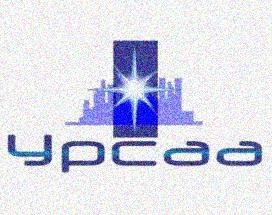 20.04.2016